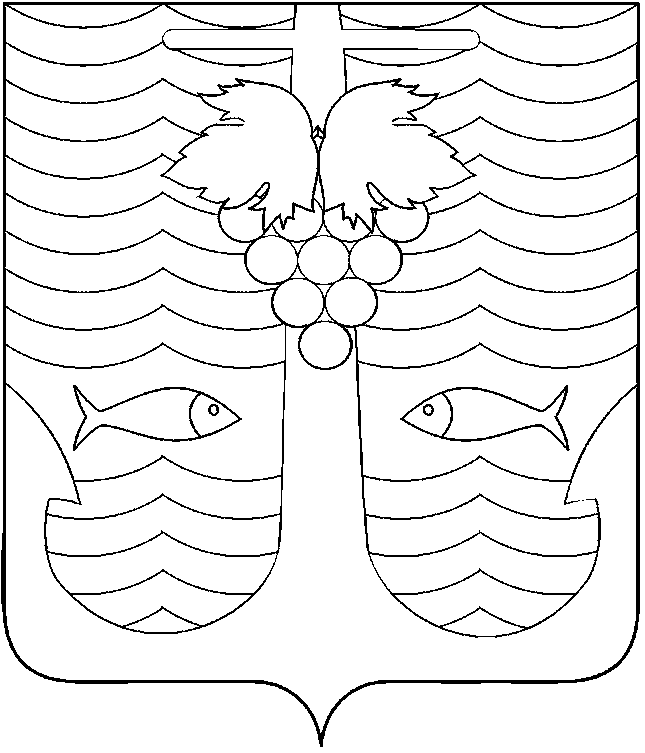 АДМИНИСТРАЦИЯ ТЕМРЮКСКОГО ГОРОДСКОГО ПОСЕЛЕНИЯТЕМРЮКСКОГО РАЙОНАПОСТАНОВЛЕНИЕот______________                                                                                № ____город ТемрюкО возмещении вреда, причиняемого транспортными средствами, осуществляющими перевозки тяжеловесных и (или) крупногабаритных грузов по автомобильным дорогам общего пользования местного значения Темрюкского городского поселения Темрюкского района          В  соответствии     с  Федеральным   законом  от  8 ноября 2007 года   № 257-ФЗ  «Об  автомобильных  дорогах  и  о  дорожной  деятельности  в  Российской  Федерации и о внесении изменений в отдельные законодательные акты Российской Федерации», постановлением Правительства Российской Федерации от 16 ноября 2009 года № 934  «О возмещении вреда, причиняемого транспортными средствами, осуществляющими перевозки тяжеловесных грузов по автомобильным дорогам Российской Федерации»,  Федеральным  законом  от  6 октября 2003 года   № 131-ФЗ  «Об  общих  принципах  организации  местного  самоуправления  в  Российской  Федерации»,                 п о с т а н о в л я ю:         1.  Утвердить  Порядок  возмещения  вреда, причиняемого  транспортными  средствами, осуществляющими перевозки тяжеловесных и (или) крупногабаритных грузов  по  автомобильным  дорогам  общего  пользования  местного  значения  Темрюкского городского поселения Темрюкского района согласно  приложению № 1  к настоящему постановлению.                2.  Утвердить  Порядок  расчета размера  вреда,  причиняемого  транспортными  средствами, осуществляющими перевозки тяжеловесных и (или) крупногабаритных грузов  по  автомобильным  дорогам  общего  пользования  местного  значения Темрюкского городского поселения Темрюкского района согласно  приложению № 2 к  настоящему постановлению.         3. Исполняющему обязанности заместителя главы Темрюкского городского поселения  Темрюкского района Л.В. Отставной обеспечить официальное   опубликование  настоящего постановления в периодическом печатном издании газете Темрюкского района  «Тамань» и официально  разместить на официальном сайте администрации Темрюкского городского поселения Темрюкского района в информационно-телекоммуникационной сети «Интернет».                4. Контроль за выполнением настоящего постановления возложить на заместителя главы Темрюкского городского поселения Темрюкского района А.В. Румянцеву.                  5. Постановление администрации Темрюкского городского поселения Темрюкского района «О  возмещении вреда, причиняемого транспортными средствами, осуществляющими перевозки тяжеловесных и (или) крупногабаритных грузов автомобильным дорогам общего пользования местного значения Темрюкского городского поселения Темрюкского района»  вступает в силу после его официального опубликования.Глава Темрюкского городского поселенияТемрюкского района                                                                          М.В. Ермолаев ПРИЛОЖЕНИЕ №1к постановлению администрацииТемрюкского городского поселенияТемрюкского районаот__________ №______Порядок возмещения  вреда,  причиняемого транспортными средствами, осуществляющими  перевозки  тяжеловесных  и (или) крупногабаритных грузов по автомобильным дорогам  общего  пользования местного значения Темрюкского городского поселения Темрюкского района 1. Порядок  возмещения  вреда,  причиняемого транспортными  средствами,  осуществляющими  перевозки  тяжеловесных    и (или) крупногабаритных грузов по  автомобильным дорогам общего пользования местного значения Темрюкского городского поселения Темрюкского района (далее - Порядок),  разработан  во  исполнение  Федерального  закона  от  08.11.2007  № 257-ФЗ  «Об  автомобильных  дорогах  и  о  дорожной  деятельности  в  Российской  Федерации и  о  внесении  изменений  в  отдельные  законодательные  акты  Российской  Федерации».2. Порядок  устанавливает  процедуру  возмещения  владельцами    транспортных  средств,  осуществляющих  перевозки  тяжеловесных  и (или) крупногабаритных грузов по  автомобильным  дорогам  общего  пользования местного значения Темрюкского городского поселения Темрюкского района (далее – автомобильные  дороги),  вреда,  причиняемого  автомобильным  дорогам  этими  транспортными  средствами.3. Порядок  распространяется  на  владельцев    транспортных  средств,  в  том  числе  иностранных,  осуществляющих  перевозки  тяжеловесных  и (или) крупногабаритных грузов по  автомобильным  дорогам.4. К  транспортным  средствам,  осуществляющим  перевозки  тяжеловесных   и (или) крупногабаритных грузов,  относятся  транспортные  средства,  масса  которых  с  грузом  или  без  груза  превышает допустимые массы транспортных средств и  (или) допустимые осевые   нагрузки,  установленные:Правилами перевозки грузов автомобильным транспортом, утвержденными постановлением Правительства Российской Федерации от 15 апреля 2011 года №272 «Об утверждении Правил перевозок грузов автомобильным транспортом;решением о временном ограничении движения транспортных средств по автомобильным дорогам;запрещающими   дорожными знаками 3.11 «Ограничения массы» и (или) 3.12 «Ограничения массы, приходящейся на ось транспортного средства». 5. Движение  по  автомобильным  дорогам  транспортных  средств,  осуществляющих  перевозки  тяжеловесных   и (или) крупногабаритных грузов,  допускается  при  наличии  специального  разрешения.6. Возмещение  вреда,  причиняемого  автомобильным  дорогам,  производится  владельцами  транспортных  средств,  осуществляющих  перевозки  тяжеловесных   и (или) крупногабаритных грузов,  при  оформлении  специального  разрешения  на  проезд  по  автомобильным  дорогам  указанных  транспортных  средств.7.  Расчет  размера вреда,  причиняемого  транспортными  средствами,  осуществляющими  перевозки  тяжеловесных   и (или) крупногабаритных грузов,    подлежащего  возмещению,  производит отдел по финансам и бюджету администрации Темрюкского городского поселения Темрюкского района (далее - Отдел).8. Специальное  разрешение  на  проезд  по  автомобильным  дорогам  транспортных  средств,  осуществляющих  перевозки  тяжеловесных   и (или) крупногабаритных грузов,  выдается  только  при  предъявлении  копии  платежного  поручения,  подтверждающего  факт  возмещения  владельцем    транспортного  средства,  осуществляющего  перевозки  тяжеловесных и (или) крупногабаритных грузов,  вреда,  причиняемого  таким  транспортным  средством  при  движении  по  автомобильным  дорогам.9. Расчет  размера  вреда,  причиняемого  транспортными  средствами,  осуществляющими  перевозки  тяжеловесных   и (или) крупногабаритных грузов,  производится  Отделом   на  безвозмездной  основе  в  течение  двух  рабочих дней  с  момента  обращения  владельцев    таких  транспортных  средств.10. Если  для  расчета  размера  вреда  требуются  согласования  с  владельцами  других  автомобильных  дорог,  по  которым  проходит  маршрут  перевозки  тяжеловесных  (или) крупногабаритных грузов,  Отдел  производит  расчет  размера  вреда  после  получения  вышеуказанных  согласований.11. Владельцы  других  автомобильных  дорог,  от  которых  необходимо  получение  согласований,  обязаны  произвести  расчет  размера  вреда  в  течение  трех  рабочих  дней  с  момента  обращения   администрации Темрюкского городского поселения Темрюкского района.12. Вред,  причиняемый автомобильным  дорогам  транспортными  средствами,  осуществляющими  перевозки  тяжеловесных   и (или) крупногабаритных грузов,  не  возмещается  при  перевозках  в  целях  предупреждения  и  ликвидации  чрезвычайных  ситуаций  или  последствий  стихийных  бедствий.13. Денежные средства,  полученные  за возмещение вреда, причиняемого транспортными средствами, осуществляющими перевозки тяжеловесных  и (или) крупногабаритных грузов по автомобильным дорогам, подлежат зачислению в бюджет Темрюкского городского поселения Темрюкского района.  Заместитель главы Темрюкского городского поселения Темрюкского района                                                                          А.В. РумянцеваПРИЛОЖЕНИЕ № 2к постановлению администрацииТемрюкского городского поселенияТемрюкского районаот__________ №______Порядок расчета  размера  вреда,  причиняемого  транспортными  средствами,  осуществляющими  перевозки  тяжеловесных  грузов и (или) крупногабаритных грузов,  при  движении  по автомобильным  дорогам  общего  пользования  местного  значения Темрюкского городского поселения Темрюкского района        1. Настоящий Порядок   устанавливает  перечень  исходных  показателей  и  методику  расчета  размера вреда,  причиняемого  транспортными  средствами,  осуществляющими  перевозки  тяжеловесных  и (или) крупногабаритных грузов,  вреда,  подлежащего  возмещению  владельцами  и  пользователями  таких  транспортных  средств.2. Общий  размер  платы,  причиняемого  транспортными  средствами,  осуществляющими  перевозки  тяжеловесных   и (или) крупногабаритных грузов,  в  зависимости  от  вида  такого  транспортного  средства,  величины  превышения  предельно  допустимых  значений  полной  массы  и  (или)  каждой  осевой  массы  указанного  транспортного  средства,  протяженности  маршрута  и  базового  компенсационного индекса   текущего  года  рассчитывается  по  формуле:     Пор =  (Рпм  +  (Рпом1  +  …  +  Рпомi) )  х  S  х   Ттг,  где:     Пор – общий  размер  платы в счет возмещения вреда участку автомобильной дороги ( рублей);     Рпм – размер  вреда    при  превышении полной массы транспортного средства предельно допустимых значений ( рублей на 100 километров);     Рпом1, Рпом2, … Рпомi– размер  вреда  при  превышении значений допустимых осевых нагрузок на  каждую ось   транспортного  средства  предельно  допустимых  значений ( рублей на 100 километров);      i– количество осей транспортного средства, по которым имеется превышение допустимых осевых нагрузок;      S – протяженность  маршрута  транспортного  средства,  осуществляющего  перевозки  тяжеловесных  грузов  (  сотни километров);     Ттг – базовый  компенсационный  индекс  текущего  года,  рассчитывается  по  формуле:                                 Ттг  =  Тпг  х  Iтг,где:      Тпг – базовый  компенсационный  индекс  предыдущего  года  ;     Iтг – индекс-дефлятор  инвестиций  в  основной  капитал  за  счет  всех  источников  финансирования  в  части  капитального  ремонта  и  ремонта  автомобильных  дорог  в  текущем  году,  разработанный  Минэкономразвития  России  для  прогноза  социально-экономического  развития  и  учитываемый  при  формировании  федерального  бюджета  на  соответствующий  финансовый  год  и  плановый  период.  Таблица 1Параметры исходного значения размера вреда, причиняемого транспортными средствами, при превышении допустимых осевых нагрузок для автомобильной дороги на 5 процентов и постоянные коэффициенты для автомобильных дорог общего пользования местного значения Темрюкского городского поселения Темрюкского районаТаблица 2Размер вреда, причиняемого транспортными средствами, осуществляющими перевозки тяжеловесных и (или) крупногабаритных грузов, при движении таких транспортных средств по автомобильным дорогам общего пользования местного значения  Темрюкского городского поселения Темрюкского района вследствие  превышения допустимых осевых нагрузок на каждую ось транспортного средства(*) рассчитывается по формулам, приведенным в методике расчета размера  вреда причиняемого транспортными средствами,  осуществляющими перевозки тяжеловесных грузов, предусмотренной приложениям к Правилам возмещения вреда, причиняемого транспортными средствами, осуществляющими перевозки тяжеловесных грузов, утвержденным постановлением Правительства Российской Федерации от 16 ноября 2009 года №934. Примечание. В период временных ограничений движения транспортных средств по автомобильным дорогам в связи с неблагоприятными климатическими условиями значение размера вреда, установленные в настоящей таблице, увеличиваются в 2,9 раза.Таблица 3Размер вреда , причиняемого транспортными средствами, осуществляющими перевозки тяжеловесных и (или) крупногабаритных грузов, при движении таких транспортных средств по автомобильным дорогам общего пользования местного значения  Темрюкского городского поселения Темрюкского района от  превышения допустимой для автомобильной дороги  массы  транспортного средства(*) рассчитывается по формулам, приведенным в методике расчета размера  вреда причиняемого транспортными средствами,  осуществляющими перевозки тяжеловесных грузов, предусмотренной приложениям к Правилам возмещения вреда, причиняемого транспортными средствами, осуществляющими перевозки тяжеловесных грузов, утвержденным постановлением Правительства Российской Федерации от 16 ноября 2009 года №934.Заместитель главы Темрюкского городского поселения Темрюкского района                                                                          А.В. РумянцеваНормативная (расчетная) осевая нагрузка, тонн/ось  Нормативная (расчетная) осевая нагрузка, тонн/ось   (рублей на 100 км.)Постоянные коэффициентыПостоянные коэффициентыПостоянные коэффициентыПостоянные коэффициентыabcd1685007,30,277365123,4210184037,72,47365123,4311,584039,52,77365123,4№п.пПревышение допустимых осевых нагрузок на ось  транспортного средства (процентов)Размер вреда при движении по автомобильным дорогам, рассчитанным на нормативную (расчетную) осевую нагрузку   (рублей на 100 км.)Размер вреда при движении по автомобильным дорогам, рассчитанным на нормативную (расчетную) осевую нагрузку   (рублей на 100 км.)10 тонн/ось11,5тонн/ось1До 101637    7082Свыше 10 до 202618    10263Свыше 20 до 304188    15344Свыше 30 до 406329    22285Свыше 40 до 509026    31026Свыше 50 до 6012271    41537Свыше 60По отдельному расчету (*)По отдельному расчету (*)№ п.п.Превышение  допустимой массы (процентов)Размер вреда при движении по автомобильным дорогам местного значения  (рублей на 100 км.)1До 1028232Свыше 10 до 2032283Свыше 20 до 3036334Свыше 30 до 4040385Свыше 40 до 5044436Свыше 50 до 6048487Свыше 60По отдельному расчету (*)